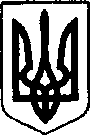 ШОСТКИНСЬКА РАЙОННА РАДАВОСЬМЕ СКЛИКАННЯЧЕТВЕРТА СЕСІЯР І Ш Е Н Н Ям. Шосткавід 11 лютого 2021 рокуПро затвердження звітупро виконання районногобюджету Ямпільськогорайону за 2020 рік18318200000(код бюджету)Відповідно до пункту 17 частини першої статті 43 Закону України “Про місцеве самоврядування в Україні”, пункту 4 статті 80 Бюджетного кодексу України, районна радаВИРІШИЛА:1.Затвердити звіт про виконання районного бюджету Ямпільського району за 2020 рік:по доходах у сумі 102 172 642 гривні, у тому числі загальний фонд –       97 937 905 гривень та спеціальний фонд – 4 234 737 гривень (додаток 1);по видатках у сумі 104 819 351 гривня, у тому числі загальний фонд –    96 403 918 гривень, спеціальний фонд – 8 415 433 гривні (додаток 2);по кредитуванню у сумі 38 746 гривень, у тому числі спеціальний фонд – 38 746 гривень (додаток 3).Голова	                              		            			          В.М.Сокол